GOBIERNO MUNICIPAL DE YUCUAIQUÍNUnidad de Proyección Social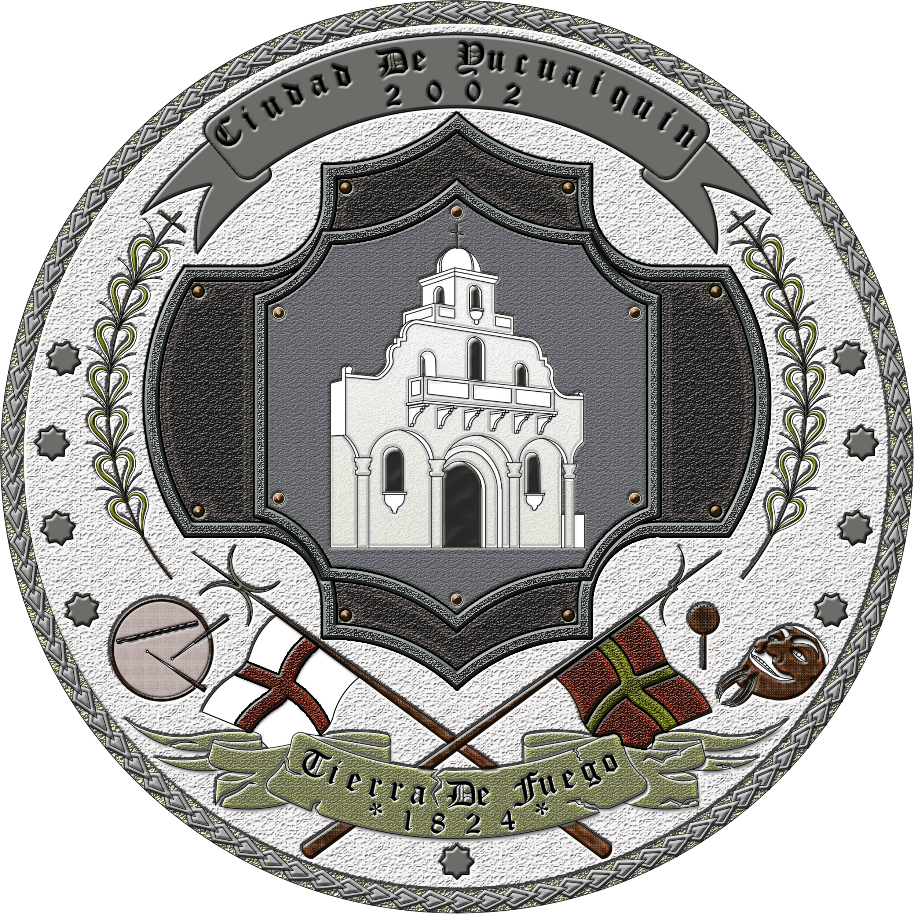 Plan Operativo Anual2020Elaborado por:Sr. Ángel Antonio Pérez RomeroNoviembre 30 de 2019ÍNDICEI. Resumen ejecutivoEl presente plan de trabajo está diseñado para establecer mecanismos de desarrollo para que las comunidades trabajen organizadas, con el empuje de potenciar cada una de sus necesidades en diferentes ámbitos e implementar programas que propicien su involucramiento en la sociedad; el plan contiene diferentes estrategias que al desarrollarlas adecuadamente contribuirán a que se alcancen los objetivos planteados.La atención a nuestros líderes comunales es de mucha importancia, es prioritaria tanto para la Unidad de Proyección Social como para la Municipalidad, ya que son acciones encaminadas a mejorar su condición de desarrollo comunal y capacitarlas, potenciando su liderazgo, tanto en la vida personal como en la comunidad.Para la buena ejecución del plan se presenta la misión, visión, objetivos, políticas y metas, lo que brinda un rumbo hacia donde enfocar los esfuerzos de la Unidad de Proyección Social y optimizar el rendimiento de los recursos con que se cuenten, por lo que es imprescindible elaborarlas para que sirvan de base y de coherencia a todo el trabajo del plan.    II. Generalidades de la InstituciónIII. Generalidades de la UnidadDescripción generalUnidad que apoya las organizaciones comunitarias, en la gestión de recursos y en la realización de las diferentes actividades programadas dentro del municipio.FuncionesDivulgar y socializar las competencias de los Gobiernos Locales establecidas en el Código Municipal.Divulgar y socializar el articulado correspondiente a las Asociaciones de Desarrollo Comunal, trasparencia y participación ciudadana, establecidas en el Código Municipal.Proporcionar asistencia técnica y legal a las comunidades para formalizar su organización.Mantener una base de datos actualizada, de toda la información que requiera de las asociaciones comunales y de los diferentes sectores.Fortalecer el enlace de trabajo y de comunicación entre las comunidades organizadas y la municipalidad.Fortalecer los mecanismos de participación ciudadana especialmente el seguimiento y la controlaría social al Plan de Desarrollo del Municipio.Promover actividades que beneficien a las comunidades locales      MisiónEjecutar programas con acciones estratégicas que integren la totalidad de los líderes y lideresas del Municipio de Yucuaiquin, con el fin de ser el eslabón líder dentro del sistema social y desarrollo mismo.VisiónSer la unidad que genera y lidere el desarrollo social de las comunidades y su crecimiento de proyección; capaz de diseñar, impulsar y coordinar estrategias y acciones orientadas a la integración de la ciudadanía, en el Municipio de Yucuaiquin.Valores- Calidad: Es importante ofrecer un trabajo de calidad en el seguimiento de las ADESCOS- Eficiencia: Ofrecer soluciones en corto plazo a los líderes de cantones y caseríos - Trasparencia: Se realiza un trabajo eficaz tiene estabilidad laboral por la sinceridad  -Participación: El involucramiento de todos formamos parte de la construcción de proyectos grandes de desarrollo       - Inclusión: Es necesario que trabajemos todos hacia el mismo objetivo a través del involucramiento- Pluralismo: El trabajo y el desarrollo es para todos y tenemos que participar en los diferentes planes de trabajo juntos para lograr los objetivos - Igualdad: Es importante que participen tanto hombres como mujeres dentro de los planes de desarrollo comunal - Equidad: Promover igual participación de mujeres y hombres dentro de las directivas y grupos de liderazgos- Respeto: Respetando las opiniones de todos los miembros de las ADESCOS, con igual atención no importando el cargo que desempeñen.- Solidaridad: El acompañamiento a los miembros de ADESCOS, y lideresas y líderes en las diferentes actividades que ellos lo requieran.       Base legal-Constitución de la republica -Código Municipal-Normas técnicas -Reglamento Interno de trabajo  -Manuales Operativos  V. Objetivos operativosObjetivo de la UnidadArmonizar y articular los intereses de la comunidad y la municipalidad para facilitar la realización de acciones y proyectos en el desarrollo local. Objetivos específicos01. Coordinar a través de capacitaciones de desarrollo comunal con instituciones sin fines de lucro de gobierno a líderes, lideresas de cantones y caseríos del Municipio de Yucuaiquin, recibir lista de nuevos miembros directivos para obtener la certificación anual de su ADESCOS. 02. Informar a través de asambleas generales y reuniones el proceso de desarrollo que se está logrando con el trabajo de las ADESCOS.03. Enseñar a través de diferentes talleres vocacionales, una forma de realizar un trabajo donde ayude a la economía familiar de líderes y lideresas del Municipio de Yucuaiquin.04. Fomentar la convivencia de hombres y mujeres como eje principal de la armonía a través de diferentes actividades sociales donde participen todos los actores de desarrollo local y comercio. 05. Coordinar capacitaciones hacia el sector comercio involucrando a los artesanos del Municipio. 06. Elaborar, Generar y actualizar documentación de respaldo para el funcionamiento de la unidad de proyección social 07. Coordinar con otras unidades administrativas las diferentes unidades de la Municipalidad.VI. Objetivos de desarrollo sostenible vinculadosEl 25 de septiembre de 2015 la Organización de las Naciones Unidas (ONU) adoptó la Agenda 2030 de Desarrollo Sostenible, un conjunto de 17 objetivos para el Desarrollo Sostenible (ODS) para poner fin a la pobreza, luchar contra la desigualdad y la injusticia, y poner freno al cambio climático de cara al 2030.Es con ese fin que la Municipalidad de Yucuaiquín toma a bien la implementación de políticas y acciones encaminadas al cumplimiento de los ODS, y la Unidad de Proyección Social, realiza la vinculación de sus metas y objetivos con los siguientes ODS:ODS1: (Fin de la pobreza): poner fin a la pobreza en todas sus formas y en todo el mundo, la Unidad de Proyección Social a través de las iniciativas de Desarrollo Comunal se logrará poco a poco erradicar el fin de la pobreza en nuestro Municipio.         ODS2: (Hambre cero): Poner fin al hambre, lograr la seguridad alimentaria, mejorar la nutrición y promover la agricultura sostenible, a través de una sana alimentación lograremos saciar el hambre con el apoyo de las Instituciones involucrada.ODS5: (Igualdad de género): Lograr la igualdad de género y empoderar a todas las niñas y mujeres, lograr la participación de mujeres en las Asociaciones de Desarrollo Comunal para lograr la igualdad.ODS9: (Industria Innovación e Infraestructura): Construir infraestructuras resilientes, promover la industrialización inclusiva y sostenible y fomentar la innovación, lograr el empoderamiento de las infraestructuras en nuestras comunidades para hacia tener acceso de las pequeñas Industrias y otras empresas importantes.  ODS17: (Alianzas para lograr los objetivos): Fortalecer los medios de implementación y revitalizar la alianza mundial para el desarrollo sostenible, con el logro de estos objetivos tendremos una diversidad de oportunidades en el mejoramiento de diferentes temas de desarrollo sostenible.               VII. Metas operativas continuación, se detallan una serie de metas planteadas para alcanzar los objetivos propuestos, con el fin de programar actividades encaminadas al fiel cumplimiento del presente plan.VIII. Formulación operativaMetas a corto plazoMetas a mediano plazoMetas a largo plazoNota: Algunas actividades se realizan a lo largo del año y no necesariamente en una fecha específica, por lo cual se repiten en los cuadros anteriores.IX. Presupuesto operativoA continuación, se detallan los recursos necesarios para el buen y correcto funcionamiento de esta Unidad:A continuación, se detallan los montos financieros por actividades, incluidas en perfiles técnicos o realizadas de forma general.Notas:Algunas actividades no representan una inversión económica para la Municipalidad, más allá de utilizar los recursos con los que ya se cuenta.Cada evento realizado, cuenta con un informe detallado, en el cual se plasma su respectivo presupuesto.Se hace constar que el presente presupuesto ha sido presentado al titular de la Unidad de Contabilidad y Presupuesto para su incorporación en el proyecto de Presupuesto Municipal para el año 2020.X. AutorizaciónHabiendo revisado el contenido del presente plan operativo para la Unidad de Proyección Social, elaborado y presentado por el señor Ángel Antonio Pérez Romero, Encargado de Proyección Social; estando satisfechos con las actividades proyectadas para el año 2020 y habiendo presentado al titular de la Unidad de Contabilidad y Presupuesto el presupuesto respectivo, lo damos por autorizado para ser presentado al Concejo Municipal de Yucuaiquín para su aprobación. Se hace constar que el original de este documento estará bajo custodia del Encargado de la Unidad, y una copia será archivada en Secretaría Municipal, una vez aprobado.ANEXOSPág.I.Resumen ejecutivo03II.Generalidades de la Institución04III.Generalidades de la Unidad04Descripción general04Funciones05Misión05Visión05Valores06Base legal06IV.Objetivos operativos06Objetivo de la Unidad06Objetivos específicos07V.Objetivos de desarrollo sostenible vinculados07VI.Metas operativas08VII.Formulación operativa10Metas a corto plazo10Metas a mediano plazo12Metas a largo plazo14VIII.Presupuesto operativo16IX.Aprobación                                                                                                              191. Razón social1. Razón social2. NITAlcaldía Municipal de YucuaiquínAlcaldía Municipal de Yucuaiquín1418-141079-001-13. Dirección postal4. Municipio5. DepartamentoC. San Oscar A. Romero #1, Bo. La CruzYucuaiquínLa Unión6. Teléfono7. Correo electrónico7. Correo electrónico(503) 2604 5300amyucuaiquin@gmail.comamyucuaiquin@gmail.com8. Titular8. Titular9. Cargo Sr. Oscar René Mendoza Sr. Oscar René MendozaAlcalde Municipal1. Nombre oficial2. Código2. CódigoUnidad de Proyección Social02-10UPS3. Nombre corto4. Titular4. TitularProyección SocialSr. Ángel Antonio Pérez RomeroSr. Ángel Antonio Pérez Romero5. Cargo6. Naturaleza7. ExtensiónEncargado de Proyección SocialTécnica2118. Teléfono9. Correo electrónico9. Correo electrónico(503) 2604 5311amy.proyeccion@gmail.comamy.proyeccion@gmail.com10. Dependencia jerárquica11. Unidades subalternas11. Unidades subalternasDespacho MunicipalNingunaNingunaOBJETIVO OPERATIVOMETA OPERATIVAODS VINCULADOACTIVIDADES01.01. Establecer un mecanismo de empoderamiento de cada uno de los miembros de ADESCOS, en los temas de desarrollo comunal ODS170101.02. Que los miembros de ADESCOS, tengan claro de las funciones que le corresponde realizar en sus directivas ODS170201.3. Concientizar a los miembros directivos de la importancia de constar con la documentación necesaria en sus directivas para obtener su certificación  ODS170102.   01. Que se obtenga la mayor parte de información clara y precisa ODS170102.   02. Brindar experiencias obtenidas por otras ADESCOS, como ejemplo de trabajo en equipo  ODS170102.   03. Promover un ambiente de conversación en los miembros de ADESCOS, para socializar el trabajo en grupo ODS170103.01. Obtener una excelente participación de todos con enfoque de género para la implementación de sus propias empresas ODS50103.02. Brindar oportunidad de emprendurismo donde genere una mejor economía y trabajo  ODS50103.03. Establecer un mecanismo de capacitación para solicitar préstamos para la creación de sus propias empresas  ODS50104.01. Lograr una experiencia exitosa donde los participantes puedan proyectar que también hay actividades de recreación ODS90104.02. Que las mujeres y hombres tengan igualdad de oportunidades de participación dentro de las directivas  ODS90104.03. Promover convivencias entre líderes y lideresas para la socialización de los temas de equidad de genero ODS90105.01. Promover capacitaciones de higiene y manipulación de alimentos para el sector comercio   ODS50105.02. Brindar oportunidades de innovar en el producto que se ofrecen a través de visitas a diferentes lugares turísticos    ODS50105.03. Involucrar en diferentes talleres a los artesanos del municipio ODS50106.01. Elaboración de programación semanal y reporte mensual  ODS0106.02. Elaboración del Plan Anual de trabajo de Proyección Social 2021ODS0106.03. Elaboración del informe de ejecución anual 2020ODS0107.01. Lograr una mejor imagen de la municipalidad con las unidades de trabajo   ODS102Objetivos: 7 | Metas: 19 | Actividades: 19Objetivos: 7 | Metas: 19 | Actividades: 19Objetivos: 7 | Metas: 19 | Actividades: 19Objetivos: 7 | Metas: 19 | Actividades: 19METAACTIVIDADINDICADORVERIFICADORPROGRAMACIÓNPROGRAMACIÓNPROGRAMACIÓNPROGRAMACIÓNPROGRAMACIÓNPROGRAMACIÓNPROGRAMACIÓNPROGRAMACIÓNPROGRAMACIÓNPROGRAMACIÓNPROGRAMACIÓNPROGRAMACIÓNPROGRAMACIÓNPROGRAMACIÓNPROGRAMACIÓNPROGRAMACIÓNMETAACTIVIDADINDICADORVERIFICADORENEENEENEENEFEBFEBFEBFEBMARMARMARMARABRABRABRABRMETAACTIVIDADINDICADORVERIFICADOR123412341234123401-0101.Convocar a reuniones informativas con agencias bancarias y no lucrativa, líderes y lideresas del municipioReuniones programasLista de firmas de entrega de invitaciones 01-0201.Capacitar a los miembros directivos en las funciones que realizan  Capacitaciones realizadasLista de asistencia y fotografías01-0202.Entrega de las responsabilidades que les correspondan cada miembro directivo y revisar sus estatutos Reuniones programadasListados de miembros de ADESCOS convocados 01-301.Resivir documentación de los miembros de ADESCOS, para otorgarles la certificación anual Bitácora de visitaDocumentos 02-0101.Intercambios de experiencias con otras ADESCOS, que han obtenido proyectos de desarrollo Reuniones programadasLista de firmas de entrega de invitaciones y lista de asistencia a la reunión fotografías 02-0201. Programar la primera a asamblea general con miembros de ADESCOS, Invitaciones entregadasListado de entrega de invitaciones fotografías lista de asistencia 02-0301.Socializar los temas de desarrollo comunal con los miembros de ADESCOS ReunionesLista de asistencia 03-0101.Promover el cuarenta por ciento de mujeres dentro de las directivas en las reuniones que se realicen ReunionesLista de asistencia 03-0201.Solicitar a las diferentes instituciones talleres vocaciones donde se impulsen el emprendurismo SolicitudesDocumento03-0301.Realizar taller de capacitación en higiene y manipulación de alimentos para el sector comercio  TalleresListado de invitaciones entregadas 04-0101.Realizar convivios entre ADESCOSReunionesFotografías listas de asistencias 04-0201.En las reuniones que se realicen tomar en cuenta las opiniones de las mujeres ReunionesFotografía lista de asistencia  04-0301.Fomentar a través de reuniones la equidad de genero  ReunionesLista de asistencia y fotografías 05-0101.Reuniones informativas para el sector comercio y organizar talleresReunionesLista de asistencia 05-0201.Organizar tres viajes de exposición a diferentes lugares turísticosViajesLista de asistencia 05-0301.Programar reuniones de motivación para artesanos del municipio ReunionesLista de asistencias de entrega de invitación 06-0101.Elaboracion de la programación semanal y reporte mensual  Programación y reportes aprobadosDocumento 06-0201.Elaboracion del plan de trabajo 2021Plan de trabajo en procesoDocumento 06-0301.Elaboracion del informe de ejecución anual 2020Informe de ejecución en procesoDocumento 07-0101-Apoyo a las diferentes unidades en las capacitaciones que realizan Capacitaciones       Lista de asistencia 07-0102.Colaborar en las diferentes actividades que realizan en la municipalidad Eventos municipalesFotografías y listas de                           asistenciaMETAACTIVIDADINDICADORVERIFICADORPROGRAMACIÓNPROGRAMACIÓNPROGRAMACIÓNPROGRAMACIÓNPROGRAMACIÓNPROGRAMACIÓNPROGRAMACIÓNPROGRAMACIÓNPROGRAMACIÓNPROGRAMACIÓNPROGRAMACIÓNPROGRAMACIÓNPROGRAMACIÓNPROGRAMACIÓNPROGRAMACIÓNPROGRAMACIÓNMETAACTIVIDADINDICADORVERIFICADORMAYMAYMAYMAYJUNJUNJUNJUNJULJULJULJULAGOAGOAGOAGOMETAACTIVIDADINDICADORVERIFICADOR123412341234123401-0101. Convocar a reuniones informativas con agencias bancarias y no lucrativa, líderes y lideresas del municipio Reuniones programas Lista de firmas de entrega de invitaciones 01-0201.Capacitar a los miembros directivos en las funciones que realizan  Capacitaciones realizadas Lista de asistencia y fotografías01-0202.Entrega de las responsabilidades que les correspondan cada miembro directivo y revisar sus estatutos Reuniones programadas Listados de miembros de ADESCOS convocados 02-0101.Intercambios de experiencias con otras ADESCOS, que han obtenido proyectos de desarrollo Reuniones programadas Lista de firmas de entrega de invitaciones y lista de asistencia a la reunión fotografías 02-0201. Programar la segunda a asamblea general con miembros de ADESCOS, Invitaciones entregadas Listado de entrega de invitaciones fotografías lista de asistencia 02-0301.Socializar los temas de desarrollo comunal con los miembros de ADESCOS             Reuniones Lista de asistencia 03-0101.Promover el cuarenta por ciento de mujeres dentro de las directivas en las reuniones que se realicen Reuniones Lista de asistencia 03-0201.Solicitar a las diferentes instituciones talleres vocaciones donde se impulsen el emprendurismo Solicitudes entregadas Solicitudes03-0301.Realizar taller de capacitación en higiene y manipulación de alimentos para el sector comercio  Talleres Listado de invitaciones entregadas 04-0101.Realizar convivios entre ADESCOSReuniones Fotografías listas de asistencias 04-0201.En las reuniones que se realicen tomar en cuenta las opiniones de las mujeres Reuniones Fotografía lista de asistencia  04-0301.Fomentar a través de reuniones la equidad de genero  Reuniones Lista de asistencia y fotografías 05-0101.Reuniones informativas para el sector comercio y organizar talleresReuniones Lista de asistencia 05-0201.Organizar tres viajes de exposición a diferentes lugares turísticosViajes Lista de asistencia 05-0301.Programar reuniones de motivación para artesanos del municipio Reuniones Lista de asistencias de entrega de invitación 06-0101.Elaboracion de la programación semanal y reporte mensual  Programación y reportes aprobados  Documento 06-0201.Elaboracion del plan de trabajo 2021Plan de trabajo en proceso Documento 07-0101-Apoyo a las diferentes unidades en las capacitaciones que realizan             Capacitaciones        Lista de asistencia 07-0102.Colaborar en las diferentes actividades que realizan en la municipalidad           Eventos municipales Fotografías y listas de                           asistenciaMETAACTIVIDADINDICADORVERIFICADORPROGRAMACIÓNPROGRAMACIÓNPROGRAMACIÓNPROGRAMACIÓNPROGRAMACIÓNPROGRAMACIÓNPROGRAMACIÓNPROGRAMACIÓNPROGRAMACIÓNPROGRAMACIÓNPROGRAMACIÓNPROGRAMACIÓNPROGRAMACIÓNPROGRAMACIÓNPROGRAMACIÓNPROGRAMACIÓNMETAACTIVIDADINDICADORVERIFICADOR          SEP          SEP          SEP          SEPOCTOCTOCTOCTNOVNOVNOVNOVDICDICDICDICMETAACTIVIDADINDICADORVERIFICADOR123412341234123401-0101. Convocar a reuniones informativas con agencias bancarias y no lucrativa, líderes y lideresas del municipio Reuniones programas Lista de firmas de entrega de invitaciones 01-0201.Capacitar a los miembros directivos en las funciones que realizan  Capacitaciones realizadas Lista de asistencia y fotografías01-0202.Entrega de las responsabilidades que les correspondan cada miembro directivo y revisar sus estatutos Reuniones programadas Listados de miembros de ADESCOS convocados 02-0101.Intercambios de experiencias con otras ADESCOS, que han obtenido proyectos de desarrollo Reuniones programadas Lista de firmas de entrega de invitaciones y lista de asistencia a la reunión fotografías 02-0201. Programar la tercera a asamblea general con miembros de ADESCOS, Invitaciones entregadas Listado de entrega de invitaciones fotografías lista de asistencia 02-0301.Socializar los temas de desarrollo comunal con los miembros de ADESCOS             Reuniones Lista de asistencia 03-0101.Promover el cuarenta por ciento de mujeres dentro de las directivas en las reuniones que se realicen Reuniones Lista de asistencia 03-0201.Solicitar a las diferentes instituciones talleres vocaciones donde se impulsen el emprendurismo Solicitudes Documento03-0301.Realizar taller de capacitación en higiene y manipulación de alimentos para el sector comercio  Talleres Listado de invitaciones entregadas 04-0101.Realizar convivios entre ADESCOSReuniones Fotografías listas de asistencias 04-0201.En las reuniones que se realicen tomar en cuenta las opiniones de las mujeres Reuniones Fotografía lista de asistencia  04.0301.Fomentar a través de reuniones la equidad de genero  Reuniones Lista de asistencia y fotografías 05.0101.Reuniones informativas para el sector comercio y organizar talleresReuniones Lista de asistencia 05.0201.Organizar tres viajes de exposición a diferentes lugares turísticosViajes Lista de asistencia 05.0301.Programar reuniones de motivación para artesanos del municipio Reuniones Lista de asistencias de entrega de invitación 06.0101.Elaboracion de la programación semanal y reporte mensual  Programación y reportes aprobados  Documento 06.0201.Elaboracion del plan de trabajo 2021Plan de trabajo en proceso Documento 07.0101-Apoyo a las diferentes unidades en las capacitaciones que realizan             Capacitaciones        Lista de asistencia 07.0102.Colaborar en las diferentes actividades que realizan en la municipalidad           Eventos municipales Fotografías y listas de                           asistenciaCÓDIGOCONCEPTOCANTIDADCANTIDADCANTIDADCANTIDADCANTIDADPRECIOSUBTOTALCÓDIGOCONCEPTOTRIMESTRALTRIMESTRALTRIMESTRALTRIMESTRALANUALPRECIOSUBTOTALCÓDIGOCONCEPTOIIIIIIIVANUALPRECIOSUBTOTAL54104Producto de textiles y vestuario Producto de textiles y vestuario Producto de textiles y vestuario Producto de textiles y vestuario Producto de textiles y vestuario Producto de textiles y vestuario Producto de textiles y vestuario Producto de textiles y vestuario Tapices y alfombras (franelas x Yardas) 10001US$0.58US$0.58Uniformes Hombres 30003US$46.00US$138.0054107Productos Químicos Productos Químicos Productos Químicos Productos Químicos Productos Químicos Productos Químicos Productos Químicos Productos Químicos Desodorante Ambiental (aerosol)40004US$3.45US$13.08Limpiador de superficie  10001US$6.90US$6.8054114Materiales de oficina Materiales de oficina Materiales de oficina Materiales de oficina Materiales de oficina Materiales de oficina Materiales de oficina Materiales de oficina Caja de Viñeta10001US$1.73US$1.73Folder tamaño Oficio 20002US$0.17US$0.34Folder tamaño Carta50005US$0.12US$0.60Sobre tamaño oficio2500025US$0.13US$3.25Agendas y Candelario 10001US$11.50US$11.50Resma de papel boom tamaño carta60006US$4.50US$27.00Resma de papel boom tamaño oficio 20002US$5.75US$11.50Bolsas de manila Grande 2500025US$0.14US$3.50Bolsa de manila mediana5000050US$0.12US$6.00Rollos de tirro 60006US$1.15US$6.90Cintas trasparente20002US$2.88US$5.76Caja de Clips Grande20002US$1.15US$2.30Caja de Clips Mediano 20002US$1.15US$2.30Correctores  20002US$1.73US$3.46Borrador de Escobilla 20002US$0.86US$1.72Borradores de Goma 20002US$1.16US$2.32Cajas de Grapas 10001US$1.16US$2.32Caja de Faster 20002US$1.44US$2.88Lapicero Azul 1200012US$0.17US$2.04Lapicero color Negro 1200012US$0.17US$2.04Lápiz de Carbón 1200012US$0.17US$2.40Botes de Resistol 20002US$3.45US$6.09Posti 20002US$0.81US$1.62Pegamento en barra 20002US$1.73US$3.46Plumones Azules 50005US$1.16US$5.08Plumones Negro50005US$1.16US$5.08Plumones Rojos 20002US$1.16US$2.32Marcadores Fluorescente Colar Verde  50005US$0.86US$4.03Marcadores color Naranja 50005US$0.86US$4.03Regla Metálica de 30cm10001US$1.73US$1.73Botes de Tinta para sella azul 10001US$2.30US$2.30Tijera 10001US$3.45US$3.4554115Materiales Informáticos  Materiales Informáticos  Materiales Informáticos  Materiales Informáticos  Materiales Informáticos  Materiales Informáticos  Materiales Informáticos  Materiales Informáticos  Memoria USB10001US$11.50US$11.50Kit de tintas para impresora (4 colores básico)10001US$57.50US$57.5054301Mantenimiento y Reparación de Bienes MUEBLES Mantenimiento y Reparación de Bienes MUEBLES Mantenimiento y Reparación de Bienes MUEBLES Mantenimiento y Reparación de Bienes MUEBLES Mantenimiento y Reparación de Bienes MUEBLES Mantenimiento y Reparación de Bienes MUEBLES Mantenimiento y Reparación de Bienes MUEBLES Mantenimiento y Reparación de Bienes MUEBLES Mantenimiento de Equipo Informático 40004US$23.00US$92.0061101MobiliarioMobiliarioMobiliarioMobiliarioMobiliarioMobiliarioMobiliarioMobiliarioArchivero 4 gavetas   10001US$287.50US$287.50TOTALTOTALTOTALTOTALTOTALTOTALTOTALTOTALUS$748.01ACTIVIDADFECHAMONTOPERFIL TÉCNICOFUENTE DE FINANCIAMIENTO02-02-0131-01-20US$93.33Reuniones generales con ADESCOS, se realizarán tres asambleas generales al año.Fondos propios 02-02-0125-06-20US$93.33Reuniones generales con ADESCOS, se realizarán tres asambleas generales al año.Fondos propios 02-02-0103-12-20US$93.34Reuniones generales con ADESCOS, se realizarán tres asambleas generales al año.Fondos propios 01-02-01N/AUS$280.00Capacitación de liderazgo. Fondos propios 04-03-01N/AUS$87.25En las ADESCOS, que se formen incluir la paridad de participación como regla de estricto cumplimiento equidad de genero  Fondos propios 01-01-01N/AUS$63.65Elaboración del programa de visitas a las comunidadesFondos propios 07-01-01N/AUS$283.50Capacitación sobre enfoque de la participación ciudadana al concejo Municipal a las jefaturas de las unidades de la municipalidad.  Fondos propios 07-01-01N/A2US$80.25Jornada de talleres sobre derechos y deberes de los lideres hacia la comunidad.Fondos propios 07-01-0115.11.20US$460.00Campaña de salud a líderes y lideresas de cantones y caseríos Fondos propios 07-01-0110.11.20US$760.00Entrega de víveres a personas de escasos recursos Fondos propios 07-01-0219.06.20US$712.00Celebración día del maestro de Yucuaiquín  Fondos propios 07-01-230.05.20US$1,700Celebración de la última flor de mayo de dicada a la Municipalidad   Fondos propios 07-01-0201.12.20US$4,384.50Celebración navideña del casco urbano y Cantones, Caseríos de Yucuaiquín Fondos propios 07-01-022020US$4,137.00Proyecto: Programa de apoyo a las actividades Sociales, Cívicas, Religiosas, Económicas, y Culturales del Municipio de Yucuaiquín, Departamento de la Unión, 2020    FODES 75%Sr. Ángel Antonio Pérez Romero Lic. Alberto Javier Zavala SerranoPresentóRevisó        Sr. Ángel Antonio Pérez RomeroSr. Oscar René MendozaElaboróAutorizóIng. Edwin Francisco Benavides BurucaIng. Edwin Francisco Benavides BurucaArchivóArchivó